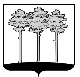 ГОРОДСКАЯ  ДУМА  ГОРОДА  ДИМИТРОВГРАДАУльяновской областиР Е Ш Е Н И Ег.Димитровград   27  февраля  2019  года     .                                                                                                                                                                                                                                                                                                                                                                                                                                                                                                                                                                                                                                                                   № 14/…  .О внесении изменения в Положение о гербе города Димитровграда Ульяновской областиВ соответствии с частью 3 статьи 9 Федерального закона от 06.10.2003 №131-ФЗ «Об общих принципах организации местного самоуправления в Российской Федерации», со статьей 4, пунктом 4 части 2 статьи 26 Устава муниципального образования «Город Димитровград» Ульяновской области, Городская Дума города Димитровграда Ульяновской области третьего созыва решила:1. Внести изменение в Положение о гербе города Димитровграда Ульяновской области, утверждённое решением Городской Думы города Димитровграда Ульяновской области первого созыва от 23.12.2009 №24/321:1.1. Статью 4 изложить в редакции следующего содержания:«Статья 4. Порядок официального использования герба города 1. Герб города может размещаться на:1.1. Фасадах зданий органов местного самоуправления города, муниципальных учреждений;1.2. Стелах, указателях, знаках, обозначающих границу города, при въезде на территорию города и выезде из нее;1.3. Бланках органов местного самоуправления города, выборных должностных лиц местного самоуправления города, депутатов Городской Думы города Димитровграда Ульяновской области, отраслевых (функциональных) органов Администрации города Димитровграда Ульяновской области, муниципальных учреждений;1.4. Бланках муниципальных правовых актов органов местного самоуправления города, выборных должностных лиц местного самоуправления;1.5. Грамотах, приглашениях, визитных карточках должностных лиц органов местного самоуправления города; 1.6. Бланках официальных поздравлений, приветственных адресов, почетных грамот, грамот, приглашений, иной печатной продукции органов местного самоуправления города;2. Герб города может помещаться на:2.1. Нагрудных знаках, удостоверениях, выдаваемых органами местного самоуправления города;2.2. Официальных периодических печатных изданиях, учредителями которых являются органы местного самоуправления города, на билетах местных лотерей;2.3. Форме спортивных команд и отдельных спортсменов, представляющих город на спортивных соревнованиях.3. Герб города воспроизводится на удостоверениях выборных должностных лиц органов местного самоуправления города, муниципальных служащих, лиц, осуществляющих техническое обеспечение деятельности органов местного самоуправления города, депутатов Городской Думы города Димитровграда Ульяновской области и их помощников, работников муниципальных учреждений, подведомственных Администрации города Димитровграда Ульяновской области.4. Изображение герба города может помещаться на печатях Главы города Димитровграда Ульяновской области, Городской Думы города Димитровграда Ульяновской области, Администрации города Димитровграда Ульяновской области и её отраслевых (функциональных) органов, Контрольно-счётной палаты города Димитровграда Ульяновской области, муниципальных учреждений.5. Герб может размещаться в залах заседаний органов местного самоуправления города, рабочих кабинетах выборных должностных лиц местного самоуправления, руководителей органов местного самоуправления города и отраслевых (функциональных) органов Администрации города, муниципальных учреждений.6. Изображение герба города может воспроизводиться на:6.1. Отличительных знаках, наградах Главы города Димитровграда Ульяновской области;6.2. Отличительных знаках, наградах Городской Думы города Димитровграда Ульяновской области;6.3. На официальных сайтах органов местного самоуправления города;6.4. На транспортных средствах, находящихся в муниципальной собственности.7. Изображение герба города может быть использовано в качестве геральдической основы для разработки муниципальных наград, почетных званий и удостоверений, выдаваемых органами местного самоуправления города, изготовления знаков, эмблем, иной символики, оформления городских и других зрелищных мероприятий;8. Использование герба города или его воспроизведение в случаях, не предусмотренных настоящей статьёй, является неофициальным использованием герба города.9. Использование герба города или его воспроизведение в случаях, не предусмотренных настоящей статьёй, осуществляется с согласия Городской Думы города Димитровграда Ульяновской области, выраженного в виде решения. В решении Городской Думы города Димитровграда Ульяновской области о даче согласия на использование изображения герба города указываются:9.1. Наименование лица, которому даётся согласие;9.2. Цели использования;9.3. Срок, на который даётся согласие.».2. Установить, что настоящее решение подлежит официальному опубликованию и размещению в информационно-телекоммуникационной сети «Интернет», на официальном сайте Городской Думы города Димитровграда Ульяновской области (www.dumadgrad.ru).3. Установить, что настоящее решение вступает в силу со дня, следующего за днем его официального опубликования.4. Контроль исполнения настоящего решения возложить на комитет по социальной политике и местному самоуправлению (Степаненко).Исполняющий обязанностиГлавы города ДимитровградаУльяновской области	 Начальник правового отделааппарата Городской Думы                                                                              А.Т.Валиулин